Το κρασί LA MPRUSKO σερβίρεταιμε μακαρόνια “Θρίαμβος” μαγειρεμένα στο πιάτο σας .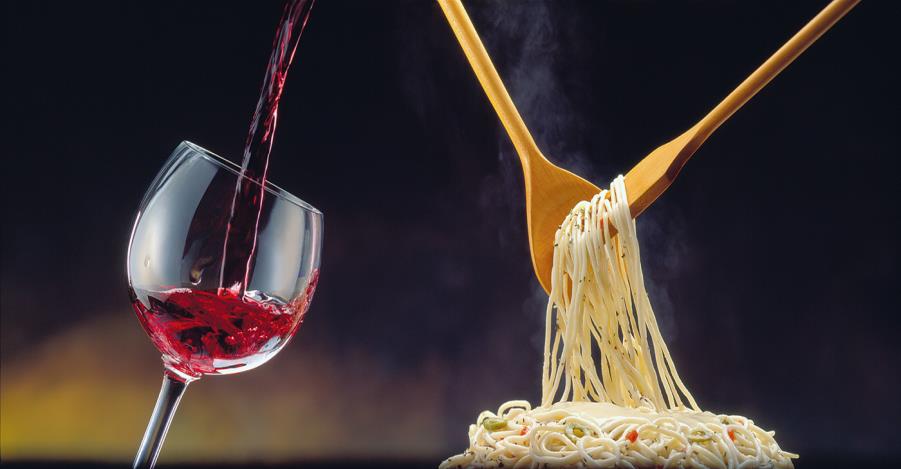 Είναι γλυκό, έχει υπέροχο ροζέ χρώμα, εξαιρετική υφή και άρωμα. 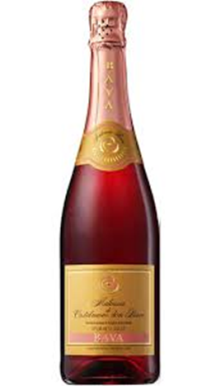 